POUR DIFFUSION IMMÉDIATE			CONTACTSteve McGearySteve.McGeary@samtec.com	+1 812-944-6733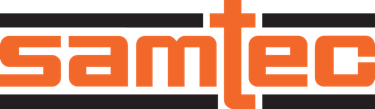 							Août 2020Samtec : Solution de câblage haute densité pour test et mesure jusqu’à 70 GHzBulls Eye® pour le test hautes-performances jusqu’à 70 GHzNew Albany, Indiana : Samtec annonce une nouvelle solution de câblage pour le test hautes-performances jusqu'à 70 GHz (série BE70A, Bulls Eye®). Cette solution fait appel à une conception monobloc, pour un câblage groupé, et à la technologie press-fit (insertion en force) pour un montage facile et sans soudure sur le circuit imprimé. Le bloc de connexion comporte deux rangées, pour jusqu'à 16 contacts, et existe pour les deux types de câbles de transmission, Microstrip et Stripline. La conception exclusive des câbles assure une mise à la masse de qualité supérieure (mise à la masse sur 360° avec Stripline) autour d'un contact signal à ressort, et fournit une connexion de 1,85 mm vers l'instrumentation.Comme avec tous les ensembles Samtec Bulls Eye®, la conception haute densité permet d'obtenir des cartes d'évaluation plus petites et des longueurs de pistes plus courtes. Des solutions sur mesure sont également disponibles. Visitez samtec.com/BullsEye pour des informations complètes sur cette famille de produits.-----------------------------À propos de SamtecFondée en 1976, Samtec est une entreprise mondiale à capitaux privés réalisant 800 millions de dollars de chiffre d'affaires, qui fabrique une large gamme de solutions d'interconnexion électronique, notamment des câbles à haut débit pour les connexions entre cartes, des câbles à haut débit, des cartes intermédiaires et des panneaux optiques, des systèmes RF de précision, des empilages flexibles ainsi que des composants et des câbles miniatures robustes. Les Centres Technologiques Samtec se consacrent au développement et à l'avancement de technologies, de stratégies et de produits destinés à optimiser à la fois les performances et le coût de systèmes installés entre une puce nue et une interface située à 100 mètres de distance, y compris toutes les interconnexions intermédiaires. Avec plus de 40 sites internationaux et des produits vendus dans plus de 125 pays, la présence mondiale de Samtec lui permet d'assurer à ses clients un service hors-pair. Pour plus d’informations, merci de visiter http://www.samtec.com.Samtec, Inc.P.O. Box 1147New Albany, IN 47151-1147USATéléphone : 1-800-SAMTEC-9 (800-726-8329)www.samtec.com